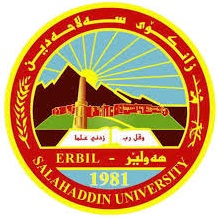  جامعة صلاح الدين - أربيلأدوات الشـرط غير الجازمة - أقسـامهـا ودلالاتهـا في سورة (الأنعام)مشروع بحث مقدم إلى قسم (اللغة العربية) وهو جزء من متطلبات نيل درجة البكالوريوس في (اللغة العربية وآدابها)     إعداد:                                                                       بإشرافسروه صلاح ولي                                                           م. م. ئاكار نورينيسان -2022-2023